OASIS COMMUNITY LEARNING UNIFORM POLICYSeptember 2022IntroductionWe take pride in all of our students across the Trust, and we want them to take pride in themselves each day coming to school. Wearing the Oasis badge shows them they are all part of Oasis.  It is important that students wear clothing at their Academy which is suitable for their daily routine. We believe that it also allows both students, parents and carers to identify with their Academy. 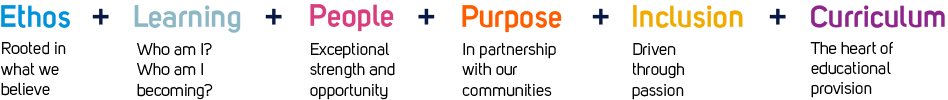 Our Education Charter is at the heart of everything we do. Our uniform policy has been developed in line with the charter:We model and set high aspirations and expectations for every child and young personWe equip our students and staff to be engaged local and global citizens who strive for a better societyWe strive for personal as well as academic and vocational excellence, achieving outcomes that drive social mobility and give everyone freedom of choice through their livesWhat is this policy about?This policy gives Academy leaders guidance when establishing their localised uniform policy for their Academies, which must be displayed on the Academy website. Who is this policy for?Academy senior leaders and parentsPolicy StatementRationaleThe Trust recognises the value of having Academy uniforms for the following reasons:Inclusion – uniforms promote our belief of inclusion for allPride – the uniform promotes a sense of pride in each student, academy, and the TrustSafety – if all the students in our Trust wear a clearly recognisable, correctly branded uniform it is easy to identify strangers in the Academy. On the way to and from the Academy it also affords a degree of safety as the students are part of a large body of young people who will look out for each otherPreparation for the future – many jobs require staff to wear a uniform and even if there isn’t a uniform there is often a dress code. Uniform helps young people get used to dressing to a prescribed standard. It also helps them know the difference between formal and informal dressValue for money – good quality uniform should be seen as effective value for money by most parents / carersRelieves students from fashion ‘stress’ – a localised Academy uniform eliminates the stress placed on students to purchase and wear expensive, fashionable itemsA sense of pride – we all feel proud of our young people when they are well dressed in the uniform. Uniform and PE/sport kits also help students to demonstrate pride in their Academy Helps raise aspirations – the smarter you feel the more you believe you can achieveReligious Dress The Trust recognises that some students may wish to wear distinctive garments for religious reasons. Each Academy will determine the religious garments that will be allowed after consultation with representatives of parents/carers and local leaders of the relevant religious groups. For example:Religious head covering may be worn but must be plain, as well as of an agreed colour to be fixed upon by the Academy. In most cases, the standard colour would include black, navy blue or white, although exceptions may be made in consultation with the Academy.Students may wear long, ankle-length skirts, instead of knee-length skirts or trousers. Students may wear long tracksuit bottoms for PE instead of shortsNo dress will be allowed that covers any part of the face from forehead to neck in the interests of safety. It is vital that the Academy staff can recognise at all times who is in the Academy. Should parents/carers require their child to wear a specifically religious garment or symbol, they should contact the Academy (i.e. the Principal) who, after consultation, will contact the parent/carer with a decision. Religious Symbols The wearing of religious symbols or other insignia is permitted, however these will need to be covered. Equal Opportunities In determining and implementing the uniform policy Academies will take account of the OCL Student Equality, Diversity and Inclusion Policy (link here) and the needs of individual students.Sourcing uniformWhen considering how the school uniform should be sourced, The Trust gives priority to the consideration of cost and value for money for parents. Academy uniform should be easily available for parents/carers to purchase and Academies should seek to select items that can be purchased cheaply. Academies should keep compulsory branded items to a minimum and avoid specifying expensive items of uniform. Academies should structure their budget so that support can be given to students who are unable to afford the academy uniform. ResponsibilitiesThe Principal will: ensure that the requirements and policies on cost and remission of cost are clearly set out in the Academy prospectus and website determine the action to be taken for breaches of the uniform codeperiodically consult parents/carers and students on the costensure all uniform is sourced and purchased in line with OCL Brand GuidelinesParents/carers will ensure students have the correct uniform and PE / sports kitStudents will wear correct uniform at all timesStaff will ensure uniform requirements are kept to at all timesAcademy websiteThe following information detailing student uniform should be included on each Academy website as a minimum (this will need to be completed locally by each academy):uniform supplier – including uniform supplier contact details, opening times,  details of uniform to be worn by students jewellery (including during PE and sport sessions) & personal belongingsdetail of PE and sports kit to be worn by studentsTrust uniform expectationsThis section outlines the uniform expectations of the Trust. Academies are able to add more detail to the broad guidelines below:Uniform is checked each morning on entry to the Academy as students must follow the academy uniform guidelines displayed on the academy websiteUniform guidelines must be gender neutral (for example, no mention of boy or girl in the uniform description)Students should wear plain black leather/faux leather shoes. No trainers, or branded shoes, or boots are permitted In our secondary academy’s blazers should be worn as explained on the academy websiteThere may be different expectations for each phase of learning (e.g. in all through academies or those with sixth forms or nurseries)For safety reasons, all jewellery should be removed for all PE activities and long hair should be tied up. If students are unable to remove jewellery, it should be cover with tapedUsually, students are expected to change into PE kit for every PE lessonEvery article of clothing must be marked with the student’s nameEach student is responsible for his or her own clothingWe are grateful to parents and carers for their full support in seeing that high standards are maintained in the wearing of uniform, tidiness and cleanliness. We assume all parents and carers will ensure their son or daughter dresses according to the uniform list.  Where students do not meet the required standards and expectations or uniform the appropriate steps in the localised academy behaviour for learning policy will be followed.Monitoring, Evaluation and Review Oasis Community Learning will review this policy at least regularly and assess its implementation and effectivenessThe requirements that apply to this policy This policy has been developed in line with the DfE guidance regarding school uniform published in September 2013 (link here)6.0 RACI matrixDocument ControlChanges HistoryPolicy Tier Tier 1 Tier 2 Tier 3 Tier 4OwnerChris ChamberlainContact in case of querychris.chamberlain@oasisuk.orgApprovalsThis document requires the following approvals.Position with the UnionsDoes the policy or changes to the policy require consultation with the National Unions under our recognition agreement?  Yes No If yes, the policy status is:  Consulted with Unions and Approved Fully consulted (completed) but not agreed with Unions but Approved by OCL Currently under Consultation with Unions Awaiting Consultation with UnionsLocationTick all that apply: OCL website Academy website Policy portal Other: state Customisation OCL policy OCL policy with an attachment for each Academy to complete regarding local arrangements  Academy policy Policy is included in Principals’ annual compliance declaration DistributionThis document has been distributed to:Policy Element Leadership Leadership Leadership Academy Academy Academy Academy Services Services Team Team Team Team Team BoardOCL CEOOCL COO   Regional Director Academy PrincipalRole 1Role 2Role 3Role 1Role 2Role 1Role 2Role 3Role 4Role 5Academy uniform policy is in line with DfE 2013 guidanceAcademy uniform policy is in line with OCL Equality, Diversity and Inclusion PolicyStudent uniform guidelines are published on the Academy websiteMonitoring of the policyVersionDateOwned and Amended byRecipientsPurpose1.0Dec 2019Chris ChamberlainAcademy leadersTo ensure that uniform policies follow DfE guidelines and the Trust ethos NamePositionDate ApprovedVersionJohn MurphyCSGDecember 20191.0Date & Record of Next Union ReviewNamePositionDateVersionPrincipalsAcademy leadersDecember 20191.0PrincipalsAcademy LeadersSeptember 20222.0